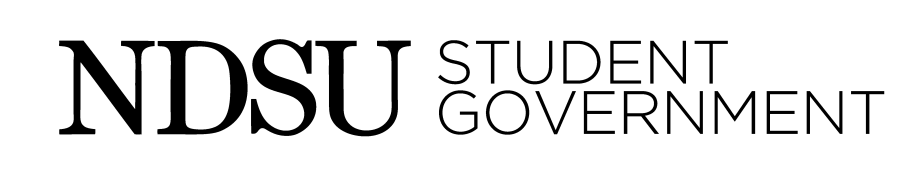 October 29nd, 20176:30 PM Plains Room Call to Order at 6:30pmRoll Call23 Present and 2 absent Approve AgendaApproved Approve MinutesApproved Consent Agenda CR-07-18, Women’s Club VolleyballCR-08-18, Model United Nations Club CR-09-18, Ultimate Club CR-10-18, Women’s Club VolleyballApproved Guest Speaker, Brit Stevens Shittu: Parking is inconvenient for commuters. I was hoping that students could have hours allocated to the Park and Pay lots, by association with the permit that they buy. Stevens: There are bus stations right there to easily transport students to main campus. MAT bus does have an app that shows all routes, bus arrival and departure times. The student body is larger than amount of spaces available in those Park and Pay lots. It would be difficult, if not impossible to do so. Miller: You mentioned re-engineering HR lot, will this provide a significant increase in spaces? How and where will the new students park? Stevens: Same number of spaces which I believe is roughly in the upper 600 range. Not a huge increase in number of spaces.  All living on campus will have a space. The only way we can make this work is fewer commuter passes so we have room for those living on campus. Luckily we have the FargoDome to place those commuters.Holmquist: I appreciate that you haven't been increasing the parking fee. What warrants an increase in parking fees? Stevens: What warrants it would be inflationary rates in service, that would bring the price up. Another issue could be something that pops up that we weren't conceiving in our master budget. An example would be of new parking lot, we would pay for it, it wouldn't be tax dollars. Economic factors will raise rates. We follow the master plan and we have never had to increase during my time here. Harper: Lots of my constituents are confused or have been given misinformation about where the parking citation fees go. Can you provide some clarification? Stevens: Operations, maintenance, and repairs!Finseth: At Barry Hall, the bussing system cannot handle the volume of people. Although that is an issue, what I am most concerned about is that people are pushing and shoving. Is there a system, like partitions or something, to limit this issue? Stevens: I will bring that up to MAT bus. This is a concern I was not aware of. Russell: What exactly is a stolen permit? Stevens: You report it and then it is in our system. When they park illegally, we will catch them and it counts as a stolen permit on display. Borrowing a parking pass to a friend is honestly not that big of a deal.Shittu: Does your parking permit get automatically renewed? Stevens: No. Some students graduate, we do not want to automatically charge a student. Miller: Have you looked into feasibility of a parking garage here on campus? Stevens: We have looked into it. Parking garages are not the answer here at NDSU. Multi-front answer to your question here. Number one is the expense. Surface lot is roughly $2,900 per space. $29,000 per spot which does not include maintenance on the garage. If you don’t have it located properly then people won’t use it. If everyone leaves at the same time then the layout would not work. Clogged roads. Must scrub it down every year, there is a lot of upkeep and money associated with it. Public CommentNo public commentAdvisor’s Comments – Matt Skoy and Laura Oster-Aaland Skoy: Yell leaders are very impressive. I am going to COSGA, so thank you for the opportunity. I was at an Exec meeting and I was impressed by those present. President of Senate Announcements – Katie Mastel Secretary of Senate Announcements – Marisa Pacella Court Report – Jared Melville Wenzel: Where can I find the CCRC minutes? Melville: I will send them out over the Listserv.Executive ReportsFinance – Landon Holmquist and Zachary Sanger Fund Numbers:CR: $10,124.31MEP: $20,816.06TORF: $1,700Reserve: $172,409.34ExA – Chase GrindbergCSO – Lauren McNaughton and Lauren Algyer ASA – Michael Russell PR – Monica Murray Technology – Marisa Mathews President– Mason Wenzel Vice Chair Report – Calla Harper Funding Requests for Student Organizations Unfinished Business UP-05-17/Policy 151, Code of Conduct Second Read Finseth: I move to open discussion on UP-05-17/Policy 151, Code of Conduct.Hagen: Second Harper: When we were at SCC, there was talk of putting it into the official Code of Conduct. It will not be. This UP will allow for conduct hearings if you are having a serious issue with bullying.  I will be in support of this policy. Voice Vote Unanimous approval UP-05-17/Policy 151, Code of Conduct Approved Appoint One Senator to CSO Commission Previously Nominated: Skuza Mastel: I seek a motion to open the second round of nominations. Kabir: So moved Hagen: SecondMacDonald: I nominate Schwalbe Schwalbe: Accept Nominated: Skuza and Schwalbe Congratulations, New Business	Harper: Madam Secretary, what are the orders of the day?Roll Call22 present, 3 absent UP-06-17/Policy 153, Smoke-Free Facilities First Read Fettig: I move to suspend the rules and consider UP-06-17 second read.Hagen: SecondSchwalbe: Why are we fast tracking this? Harper: The policy writers are here today, we want to use the resources we have while they are here. If there are any questions posed, we can ask them. Vote to Suspend the Rules and Consider Second Read Passes 21 yes, 1 no Second Read Reimers: I move to approve UP-06-17.Vollmer: Second Harper: I would like to yield time to the policy writers to explain the University Policy.  We want to ensure we are keeping health in mind on campus. This is written to protect students. It is not currently written in a way that protects students against the use of tobacco. This is to protect anyone on our campus from tobacco. Not a way to take away personal use of tobacco. This will help address campus environment. Tobacco use is number one cause of preventative death. We are looking into training, marketing to get the word out about that policy. We want to be supportive. As you think about this policy, you have a way to create change on campus related to tobacco use for many years to come. Important and powerful thing to think about. Thinking about other campuses that are becoming tobacco free. More establishments are becoming tobacco free as well. This is the only campus at NDUS that does not have this policy. Mach: I understand that tobacco is unhealthy, but chewing tobacco is specifically unhealthy for the user and not those around him/her. Is this banning all tobacco products? Chewing tobacco only affects the user’s health. This can creates more time and resources that need to be allocated for conduct hearings for residence halls or if you are caught on campus. I understand the want but not the necessity, for that reason I will be voting no. Policy writers: (In response to, “Is this banning all tobacco products from campus”)YesHegstad: I will be voting no on this University Policy. A large percentage of the student body lives on campus. Some of them smoke vape or chew tobacco. I don’t see a problem with this. Freshman year, I saw many students chewing dip and it didn’t bother me. I find it to be more distracting if a student is eating in class. For the students living on campus, where would they go to chew? Policy writer: We can’t take your choice away but you’ll have to go off campus. For the choices we want to make there are always pros and cons. Currently, we are finding that more students go off campus to chew or smoke.Shittu: Personally, I haven't noticed anybody chewing. If it was a real problem, you would notice it more and hear more complaints. Why take that away from the students if they are discrete? If you put a policy in, it is like saying, please do. It is not widespread, but the second there is a policy then people will want to rebel. Policy writer: You’re right that we are seeing a decrease in people that are choosing to use tobacco. This policy could aid in that decrease. MacDonald: How will this affect the overall use of tobacco use on campus? What is the punishment for violation?Policy writer: I really think that in having a policy change, maybe, long term will have a decrease in tobacco use. The intent is to have a healthy environment.Policy writer: We have looked into what other colleges do for this. It would be in accordance with the Student Code of Conduct. Muske: I will not be in favor of this. Rather than restriction of student rights, we should promote healthy behavior. End up in semantics mess if we choose this option with conduct hearings. Arshid: What is the difference between this policy and what is currently happening?Harper: It is a Smoke-free policy right now. Chewing tobacco would be taken away if this UP were to pass. Roll Call VoteFails7 yes, 15 no SR-02-17, A Resolution Condemning the Use of Hate SpeechFirst Read Mach: I move to suspend the rules and consider this resolution second read. The rationale is that hate speech instances on campus are becoming more common. We want to pass this resolution in a timely manner. Roll Call VotePasses 21 yes, 1 no Second Read Schefter: I move to approve SR-02-17.Mach: Second Mach: The main thing is that we want to make it clear to constituents that we don't not take this lightly in any manner. This is a big thing and we do not support any hate speech. It is our job as senators to protect our constituents. Schefter: You’ll see my name on the bottom of this resolution. This is not a restriction of free speech, but rather a way to foster a  welcoming and inclusive environment. I will support this tonight. Arshid: I would like to stress the importance of the decisions we make at Senate. When these resolutions are passed they get media attention. This is important and be mindful that it will have media attention. What we pass defines Student Senate. How do you differentiate between hate speech and free speech? If we cannot define this, who will make it clear that this is hate speech? Schefter: Yield time to President Wenzel.President Wenzel: No firm definition. This is all things we see in the community in different ways. We need to take it upon ourselves to make sure the students have an inclusive environment here by being constantly weary of hate speech. Firm definition does not make or break this resolution. This also shows how we are working together as a entity or unit. We are not condoning these actions in any way. President Wenzel: Voting yes means you are individually holding up merits of this organization. Harper: First thing to note is that hate speech is already against University Policy, meaning we are ok what is in there because we passed it through Senate. This is restating and reaffirming this. This isn’t saying you can't speak. That is what the conduct hearings are there to determine. I am a huge advocate, pass this without objection.Harper: I move to approve without objection. Mastel: Any objections? No objection Passes SR-03-17, A Resolution in Support of Chosen Names First Read SB-09-17, A Bill to Amend the Student Government Code to Adopt Recommendations from the Constitution and Code Review CommitteeFirst Read SB-10-17, A Bill to Amend the Student Body Constitution to Adopt Recommendations from the Constitution and Code Review CommitteeFirst Read Appoint One Senator to Advisory Board for Student Affairs Schefter: I move to open nominations for ABSAMacDonald: SecondFettig: Point of Information, if you are interested in Student Affairs definitely consider being a part of this committee.Nominations Closed Nominations: None Appoint Five Senators to Finance Code Review Committee Vollmer: I move to open nominations for Finance Code Review Committee. Mach: SecondFettig: Nominate MachMach: Accept Mach: Nominate FettigFettig: AcceptMuske: Nominate myself Mach: Nominate SchefterSchefter: Accept Mach: Nominate HegstadHegstad: Respectfully declineHagen: Nominate myselfNominations closedNominations: Mach, Fettig, Muske, Schefter and Hagen Appoint One Senator to ASA Commission Mastel: At this time I seek a motion from the floor to open nominations.Reimers: So moved.Hagen: Second. Schefter: I nominate Wognin.Not present to accept or decline.Nominations closedStudent ConcernsNo student ConcernsReports off the Floor Muske: We got a new microwave in the Union! When I was originally tasked with this, here were over 100 students in favor of more microwaves so we are looking at placing one near the coffee shop or SAO. Mach: I attended TFAC and it was interesting, I learned a lot about technology fee advisory board. Not going to want a fee increase. They work hard for us!Kniffen: Senator of the Week is Adam Muske. Harper: I had two committees this past week. In Media Board we are revising policies and guidelines for the board. I will be asking every media entity to give me guidelines to review, because that hasn't been done since 2015. A new committee will be convening, led by Mark Wallman to talk about TopHat vs. Turning Technology. We will also be discussing how access codes will be taking come about. Sales representatives for them feed like piranhas on our faculty and . are not told by reps how much these cost. Fettig: In Finance Commission we are passing lots of good things for student organizations. The consent agenda is quick and fast but that doesn't mean it is not important. You should put thought into what you are passing. Always read the consent agendas before meeting and ask questions if you have any. Schefter: I sat on CCRC, please carefully review the documents because they are bulky. We made some small changes and more substantial ones. Take a good strong look so you know what you are voting on.Schwalbe: I recently worked with Michael on PocketPoints. It is an app that every five minutes you open the app and lock your phone, you can earn points to be redeemed in the community.Hagen: We made progress on the discount card let me knowKabir: I had a meeting with the Provost about Graduate Studies concerns. Arshid: We had a meeting with University Curriculum Committee, we are still looking into limiting repeats on a course. We are hoping to limit up to 2 or 3 repeats and we are asking faculty members their opinions. The system would allow students to submit an application if they surpassed the number of repeats to take the class again.AnnouncementsWenzel: Thanks for coming to Coffee and a Conversation! I really enjoyed the discussion on UP-06-17, however,  I don't believe I heard anyone that voted in the minority speak on why they were voting that way. Not only does it show that we had consideration at our meetings but without points from the other side brought up, we could be doing something entirely wrong. If you so passionately believe in your opinion, you should be bringing it up. I commend senators that vote in the minority, it is hard to go against the rest of Senate.Holmquist: Recap of funny Senate moments.(laugher) Finseth: Are we going to announce the CSO commissioner? Mastel: Yes, after the rest of the announcements.Fettig: Thank you for attending Delta-roni roughly $3500 raised. Algyer: Thank you for attending Delta House of Pancakes, we raised close to $5000 for sick children.Arshid: I found out about the cancellation of Student Senate last weekend when I got here. Pacella: I will send out official email in the future. Mastel: Good conversations tonight, make sure you continue asking good questions. The new CSO commissioner is Senator Skuza.Adjourn at 8:34pm